„Koronawirus”[KLIK] – elektroniczna książeczka dla dzieci i dla tych, którzy potrzebują wytłumaczyć najmłodszym w sposób jasny, zrozumiały i przede wszystkim spokojny czym jest koronawirus i co robić, by się przed nim ustrzec.Tuptaj maluszku [KLIK] – znane i lubiane przez Krasnale zajęcia muzyczno-ruchowe.Zabawy z muzyką w domu [KLIK] – propozycje zabaw muzycznych.Strażnicy ziemi [KLIK] – bajka edukacyjna o ekologii.Ekologiczny film z wakacji [KLIK] – bajka edukacyjna o ekologii.Temat tygodnia:
 DBAMY O NASZĄ PLANETĘ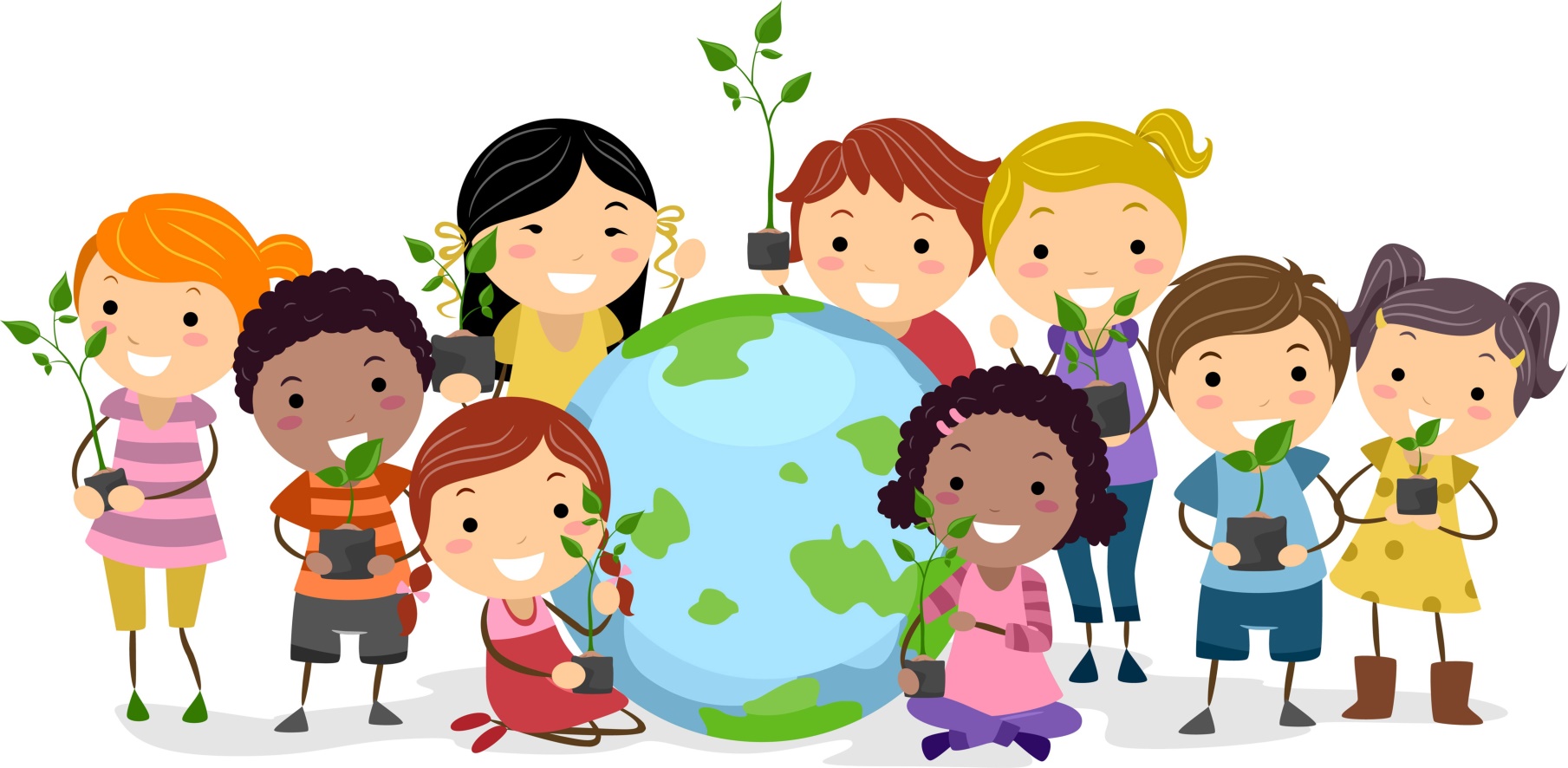 PONIEDZIAŁEK: CZYSTO WOKÓŁ NASWysłuchanie wiersza  I. Salach, obejrzenie ilustracji i rozmowa na temat treści:Obietnica
Iwona Salach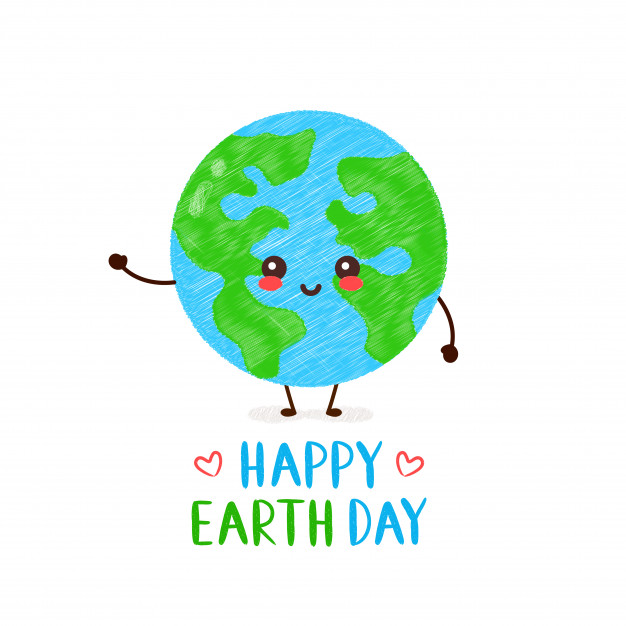 Gdy do lasu pójdą dzieci, żadne w lesie nie naśmieci,
bo papierki i butelki dają pożar czasem wielki.
Każdy malec obiecuje, że przyrodę uszanuje.
Nie wystraszy w lesie zwierza, co do wody właśnie zmierza.
Nie zabrudzi rzeki także. Dba o czystość, dba, a jakże.
A więc dziecię moje młode – przed zagładą chroń przyrodę.Pytania do wiersza:
Jak należy zachowywać się w lesie?
Czy w lesie możemy śmiecić?
Dlaczego nie możemy śmiecić? (Rodzic czyta jeszcze raz dwa pierwsze wersy wiersza)

Obejrzenie ilustracji  [KLIK] Nauka piosenki „Nasza Planeta” [KLIK]Nasza planetaNasza planeta wzywa nas,
na Ziemi misję zacząć czas.

Wołamy głośno S.O.S. 
Pomoc potrzebna Ziemi jest!Trzeba nam zieleni,
czystej atmosfery, 
segregacji śmieci,
pomogą w tym dzieci!Ekologiczna misja trwa,
sadzimy drzewa gdzie się da.Wołamy głośno S.O.S.
Pomoc potrzebna Ziemi jest!Trzeba nam zieleni,
czystej atmosfery,
segregacji śmieci,
pomogą w tym dzieci!  x2Echo na instrumentach – zabawa techniczno-muzyczna. Dajemy dziecku różnej wielkości butelki plastikowe (po wodzie, po jogurcie), groch, ryż, drobną kaszę lub piasek. Zadaniem dziecka jest przesypanie produktów do butelek przy wykorzystaniu lejka i łyżki. Następnie z pomocą rodzica dziecko zakręca butelki, może również je ozdobić bibułą, papierem kolorowym lub plasteliną. Rodzic wygrywa na butelce prosty rytm, a zadaniem dziecka jest jego powtórzenie. 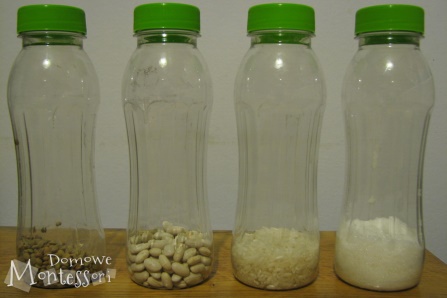 WTOREK: SPRZĄTANIE ŚWIATA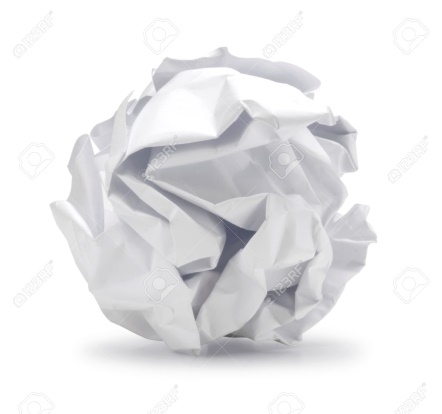 Śmieci wrzucamy do kosza – zabawa z elementem celowania. Ustawiamy kosz na śmieci i przygotowujemy kulki z gazet (lub ze zwykłych kartek). Zadaniem dziecka jest celowanie kulkami do kosza. Można zorganizować zawody dziecko vs rodzic : )
Papierowe kulki przydadzą się do jutrzejszej zabawy!Ćwiczenia z wycinania – zadaniem dzieci jest wyciąć paski z kartki papieru (kolorowe kartki będą atrakcyjniejsze dla dzieci). Możemy skorzystać z gotowego wzoru do wydrukowania [KLIK] lub po prostu narysować linie kolorowymi flamastrami. Jeżeli dziecko poradzi sobie z liniami prostymi możemy narysować szlaczki [KLIK]. Jeżeli mają państwo możliwość użycia drukarki można skorzystać również z innych ciekawych pomysłów [KLIK]. W tym przypadku oprócz wycinania możemy również poćwiczyć w tworzenie zbiorów : ) Porządki w lesie  – zabawa ruchowa. Na dywanie rozkładamy opakowania po sokach, papierki po cukierkach, kawałki gazet oraz plastikowe butelki (lub cokolwiek mamy pod ręką, i co dzieci będą w stanie posegregować). W dwóch miejscach w pokoju umieszczamy worki na śmieci i oznaczamy je tak, by dziecko wiedziało gdzie wyrzucić plastikowe, a gdzie papierowe opakowania. Zadaniem dziecka jest zebranie wszystkich śmieci i wyrzucenie ich do odpowiednich worków. W tle możemy włączyć relaksujące odgłosy lasu [KLIK]Głowa, ramiona, kolana, pięty [KLIK]  - zabawa ruchowa z piosenką, ćwiczenie koordynacji.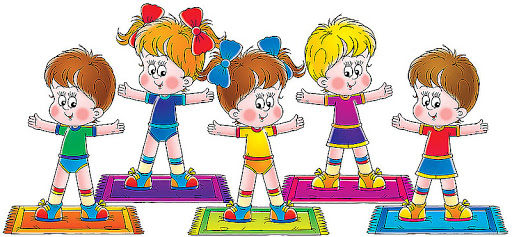  ŚRODA: EKOPRZYJACIELE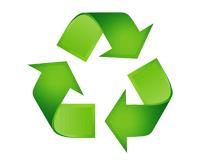 Papierowe kule – zabawa ruchowa z zachowaniem równowagi. Dajemy dziecku przygotowane wcześniej papierowe kule. Zadaniem dziecka jest ułożenie ścieżki, po której dojdą do lasu. Kiedy dziecko ułoży ścieżkę, musi przejść po niej, stopa za stopą.
Wysłuchanie wiersza D. Klimkiewicz i W. Drabika połączone z rozmową i oglądaniem ilustracji.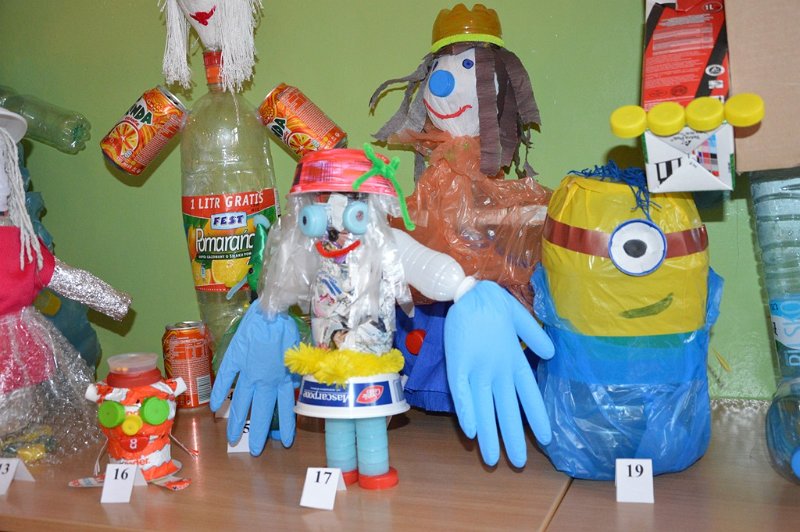 
Co to jest ekologia
Danuta Klimkiewicz, Wiesław DrabikEkologia – mądre słowo,?
a co znaczy? – powiedz, sowo!
Sowa chwilkę pomyślała
i odpowiedź taką dała:
To nauka o zwierzakach,
lasach, rzekach, ludziach, ptakach.
Mówiąc krótko, w paru zdaniach,
o wzajemnych powiązaniach
między nimi, bo to wszystko,
to jest nasze środowisko.
Masz je chronić i szanować
- powiedziała mądra sowa. 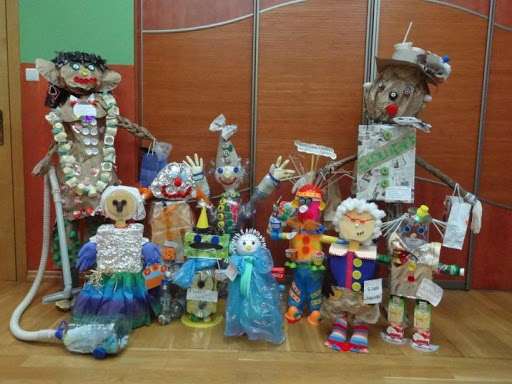 Pokazujemy dziecku ilustracje [KLIK]Pytania do wiersza:
Co to jest ekologia?
Czy możemy niszczyć środowisko?Ekoludek – praca plastyczno-techniczna z surowców wtórnych. Ekoludka wykonujemy z różnych dostępnych materiałów np.: rolek po papierze toaletowym i ręcznikach papierowych, kolorowych gazet, pudełek po produktach spożywczych, skrawków materiału, nakrętek plastikowych – cokolwiek mamy pod ręką. Dziecko wykonuje Ekoludka z pomocą rodzica, według własnego pomysłu.CZWARTEK: CZYSTA RZEKACzysta i brudna woda – zabawa badawcza z wykorzystaniem wody. Na stole stawiamy przezroczysty pojemnik z czystą wodą. Rozmawiamy z dziećmi na temat koloru wody i jej czystości. Dziecko kolejno wlewa do wody substancje – płyn do mycia naczyń, barwnik spożywczy (można pominąć), niebieską farbę. Obserwuje, co dzieje się pod wpływem substancji i stara się wyciągnąć wnioski, jak zmienia się woda.  Następnie dziecko wkłada do pojemnika z brudną wodą łodygę selera (może być kwiat, lub jakakolwiek inna roślina). Przez cały dzień obserwujemy, co się stanie z rośliną pod wpływem działania substancji, które dziecko wlało do wody. 
Podsumowanie eksperymentu: prowadzimy rozmowę kierowaną z dzieckiem na temat tego, co się stanie, gdy rośliny napiją się brudnej wody w rzece. Nawet mała ilość wylanych substancji i wyrzuconych śmieci sprawia, że cała woda jest zanieczyszczona. Zanieczyszczenie rzek – krótki film edukacyjny [KLIK].Przejście przez rzekę – zabawa ruchowa. Naklejamy na dywanie dwa pasy taśmy, które będą oznaczały rzekę. W środku rzeki rozkładamy równomiernie „kamienie” (mogą to być pluszaki, skarpetki, lub coś, po czym mogą poskakać dzieci : ) Dziecko skacze z jednego kamienia na drugi (skacząc z jednej nogi na drugą).
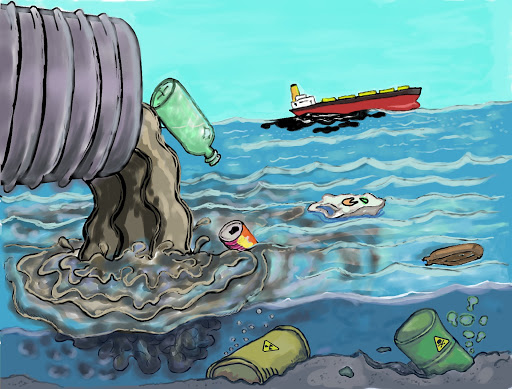 Opis ilustracji – ćwiczenie usprawniające budowanie wypowiedzi. Zadaniem dziecka jest opisanie rodzicowi ilustracji.PIĄTEK: SEGREGUJEMY ODPADYRobimy porządki – wysłuchanie wiersza i rozmowa na temat treści. 

Robimy porządki
autor nieznany
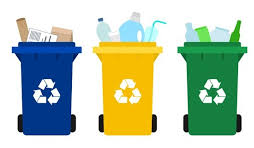 Wszystkie dzieci, nawet duże
posprzątają dziś podwórze.
A dorośli pomagają,
śmieci w workach wyrzucają.
Pierwszy worek jest zielony, 		(kładziemy na dywanie zielony worek, obok szklany przedmiot)
cały szkiełkiem wypełniony.
W żółtym worku jest bez liku		(kładziemy żółty worek, a obok plastikowy przedmiot)
niepotrzebnych już plastików.
A niebieski worek – wiecie - 		(kładziemy niebieski worek, a obok papierowe opakowanie)
papierowe zbiera śmieci.
My przyrodę szanujemy,
śmieci więc segregujemy.
Z ekologią za pan brat
mama, tata, siostra, brat.
Siostra, mama, tata, brat.

.Do wiersza: obejrzenie ilustracji i wykonanie zadania [KLIK]Kosze na śmieci – praca plastyczno-techniczna. Przygotowujemy trzy pojemniki po jogurcie. Zadaniem dziecka jest wykonanie kosza na śmieci: na papier – w kolorze niebieskim, na plastik – w kolorze żółtym i na szkoło – w kolorze zielonym. Dziecko okleja pojemniki papierem kolorowym (może być również bibuła, plastelina lub malowanie farbami).Narodziny kropelki [KLIK] – bajka edukacyjna o wodzie i środowisku.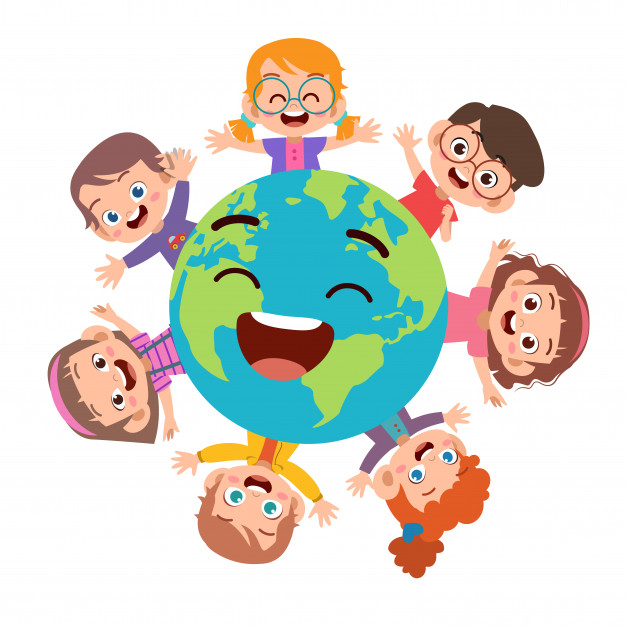 Rzeczka i Dzik – masażyki relaksacyjne [KLIK]